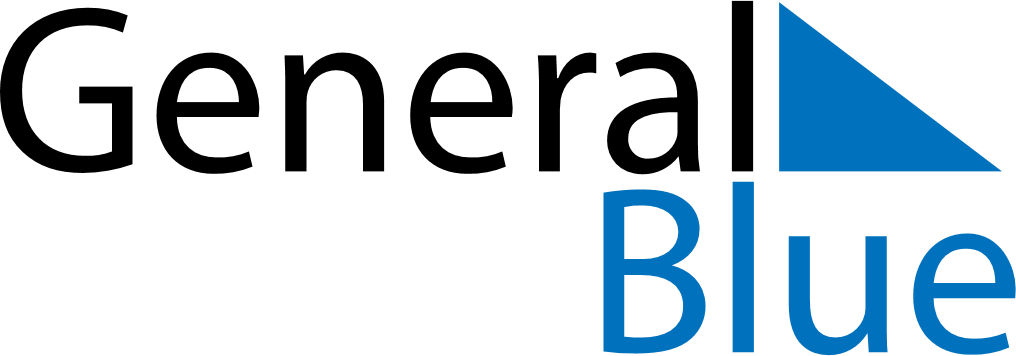 August 2024August 2024August 2024August 2024August 2024August 2024Emmeloord, Flevoland, The NetherlandsEmmeloord, Flevoland, The NetherlandsEmmeloord, Flevoland, The NetherlandsEmmeloord, Flevoland, The NetherlandsEmmeloord, Flevoland, The NetherlandsEmmeloord, Flevoland, The NetherlandsSunday Monday Tuesday Wednesday Thursday Friday Saturday 1 2 3 Sunrise: 5:56 AM Sunset: 9:30 PM Daylight: 15 hours and 34 minutes. Sunrise: 5:57 AM Sunset: 9:28 PM Daylight: 15 hours and 30 minutes. Sunrise: 5:59 AM Sunset: 9:26 PM Daylight: 15 hours and 27 minutes. 4 5 6 7 8 9 10 Sunrise: 6:01 AM Sunset: 9:25 PM Daylight: 15 hours and 24 minutes. Sunrise: 6:02 AM Sunset: 9:23 PM Daylight: 15 hours and 20 minutes. Sunrise: 6:04 AM Sunset: 9:21 PM Daylight: 15 hours and 17 minutes. Sunrise: 6:05 AM Sunset: 9:19 PM Daylight: 15 hours and 13 minutes. Sunrise: 6:07 AM Sunset: 9:17 PM Daylight: 15 hours and 10 minutes. Sunrise: 6:09 AM Sunset: 9:15 PM Daylight: 15 hours and 6 minutes. Sunrise: 6:10 AM Sunset: 9:13 PM Daylight: 15 hours and 2 minutes. 11 12 13 14 15 16 17 Sunrise: 6:12 AM Sunset: 9:11 PM Daylight: 14 hours and 59 minutes. Sunrise: 6:14 AM Sunset: 9:09 PM Daylight: 14 hours and 55 minutes. Sunrise: 6:15 AM Sunset: 9:07 PM Daylight: 14 hours and 51 minutes. Sunrise: 6:17 AM Sunset: 9:05 PM Daylight: 14 hours and 48 minutes. Sunrise: 6:19 AM Sunset: 9:03 PM Daylight: 14 hours and 44 minutes. Sunrise: 6:20 AM Sunset: 9:01 PM Daylight: 14 hours and 40 minutes. Sunrise: 6:22 AM Sunset: 8:59 PM Daylight: 14 hours and 36 minutes. 18 19 20 21 22 23 24 Sunrise: 6:24 AM Sunset: 8:57 PM Daylight: 14 hours and 33 minutes. Sunrise: 6:25 AM Sunset: 8:55 PM Daylight: 14 hours and 29 minutes. Sunrise: 6:27 AM Sunset: 8:53 PM Daylight: 14 hours and 25 minutes. Sunrise: 6:29 AM Sunset: 8:50 PM Daylight: 14 hours and 21 minutes. Sunrise: 6:31 AM Sunset: 8:48 PM Daylight: 14 hours and 17 minutes. Sunrise: 6:32 AM Sunset: 8:46 PM Daylight: 14 hours and 13 minutes. Sunrise: 6:34 AM Sunset: 8:44 PM Daylight: 14 hours and 9 minutes. 25 26 27 28 29 30 31 Sunrise: 6:36 AM Sunset: 8:42 PM Daylight: 14 hours and 6 minutes. Sunrise: 6:37 AM Sunset: 8:39 PM Daylight: 14 hours and 2 minutes. Sunrise: 6:39 AM Sunset: 8:37 PM Daylight: 13 hours and 58 minutes. Sunrise: 6:41 AM Sunset: 8:35 PM Daylight: 13 hours and 54 minutes. Sunrise: 6:42 AM Sunset: 8:33 PM Daylight: 13 hours and 50 minutes. Sunrise: 6:44 AM Sunset: 8:30 PM Daylight: 13 hours and 46 minutes. Sunrise: 6:46 AM Sunset: 8:28 PM Daylight: 13 hours and 42 minutes. 